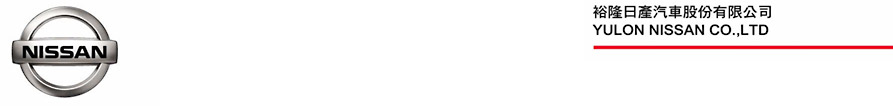 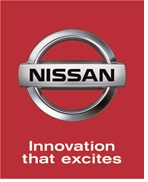 2020.9.11疫情期間 愛心不減 裕隆日產首辦CSR募書活動攜手陽光社會福利基金會「用閱讀 幫助這個世界」 善盡企業社會責任疫情期間，許多社福團體面臨募款不易、資源捐助中斷等困境，裕隆日產汽車為持續支持社會公益、落實企業社會責任，於2020年7月20日起至8月21日止，首次舉辦CSR募書活動「用閱讀，幫助這個世界」，號召全公司與經銷商同仁熱情參與(註1)，此次首辦活動共募集符合書店收購條件書籍660本，希望能拋磚引玉，召集更多人共襄盛舉，除了為捐贈書籍們找到新主人外，書店收購回饋金將全數作為陽光社會福利基金會運作款項，協助「顏面損傷者與燒傷者生心理重建服務」計畫。陽光基金會中區中心主任劉淑翎說明，自2005年開始，為了募集更多資源，協助顏面損傷者與燒傷者，陽光基金會與二手書店進行合作，民眾將舊書捐到二手書店，既可響應知識環保，書店收購的回饋金善款，更能做為「顏面損傷者與燒傷者生心理重建服務」運作款項，讓下一位閱讀此書的人，也承載這份知識力量。陽光基金會感謝裕隆日產辦理募書活動，募捐諸如名人自傳、商業管理、翻譯小說等不同種類、書況良好且符合書店收購條件之書籍，書況佳的書籍能獲得較高的回饋金，並將募書轉善款所得全數捐贈予陽光基金會，給予傷友更多扶持，用愛彌補傷痕。裕隆日產表示，疫情當前，許多社福團體面臨資源短缺問題，公司為支持社會公益，仍持續辦理公益活動，感謝全公司及經銷商同仁，積極響應首次辦理之CSR募書活動「用閱讀，幫助這個世界」，希望藉由本次活動拋磚引玉，增進社會大眾對顏損者與燒傷者的了解與接納，讓顏損者與燒傷者，早日恢復身心最佳狀況，回歸家庭與社會。公益活動需要長期性支持，方能體現其價值，裕隆日產希望未來能續辦募書活動外，也能辦理更多公益活動，發揮取之於社會、用之於社會的精神，持續投入慈善，促使整體社會更加進步和諧。# # #註1：感謝誠隆、元隆、裕唐、匯聯、國通、裕昌等經銷商熱情參與。聯絡方式：裕隆日產汽車股份有限公司 公關室媒體專線：0800-371-171公司網站：www.nissan.com.tw